Tytuł operacji:      Utworzenie nowego podmiotu gospodarczego Roman Trzebny FU                              Remont Klunkrów, na terenie LGD Dolina Noteci - Roman TrzebnyNumer wniosku:  4/PP/2016 Kwota dofinansowania:     50.000 złCel ogólny LSR:     Poprawa sytuacji na lokalnym rynku pracy.Cel szczegółowy:    Tworzenie i rozwój przedsiębiorczości.Wskaźnik:               Liczba zrealizowanych operacji polegających na utworzeniu nowego                                przedsiębiorstwaOpis operacji:W ramach inwestycji Beneficjent zakupił urządzenia i sprzęt niezbędny do podjęcia działalności gospodarczej w zakresie świadczenia usług naprawczych i remontowych, tj.: komputer, strugarko-grubościówka z osprzętem, przecinarka stołowa, przycinarka stołowa, (krajzega), frezarka dolnowrzecionowa z osprzętem, piła taśmowa do drewna, ostrzałka do noży strugarskich i wierteł, szlifierka uniwersalna taśmowo-tarczowa, wyrzynarka precyzyjna dwubiegowa, ukośnica, wiertarko-wkrętarka, szlifierka mimośrodowa, okleiniarka, zszywacz, narzędzie wielofunkcyjne typu „Bosch”, piec do ogrzewania warsztatu oraz oprogramowanie do wizualizacji odnawianego urządzenia lub mebla np. starodawnych zegarów, maszyn do szycia, maszyn do pisania, szaf, stołów, itp. Remont Klunkrów zajmuje się naprawą i remontowaniem narzędzi codziennego użytku, mebli i przedmiotów starych, zabytkowych, które kiedyś znajdowały się w każdym domostwie. To zakład kompleksowo wykonujący odnowy, naprawy i usługi renowacyjne starodawnych artykułów z drewna, metalu i artykułów podobnych. Adres: 64-800 Chodzież, Milcz 7https://www.facebook.com/RemontKlunkrow/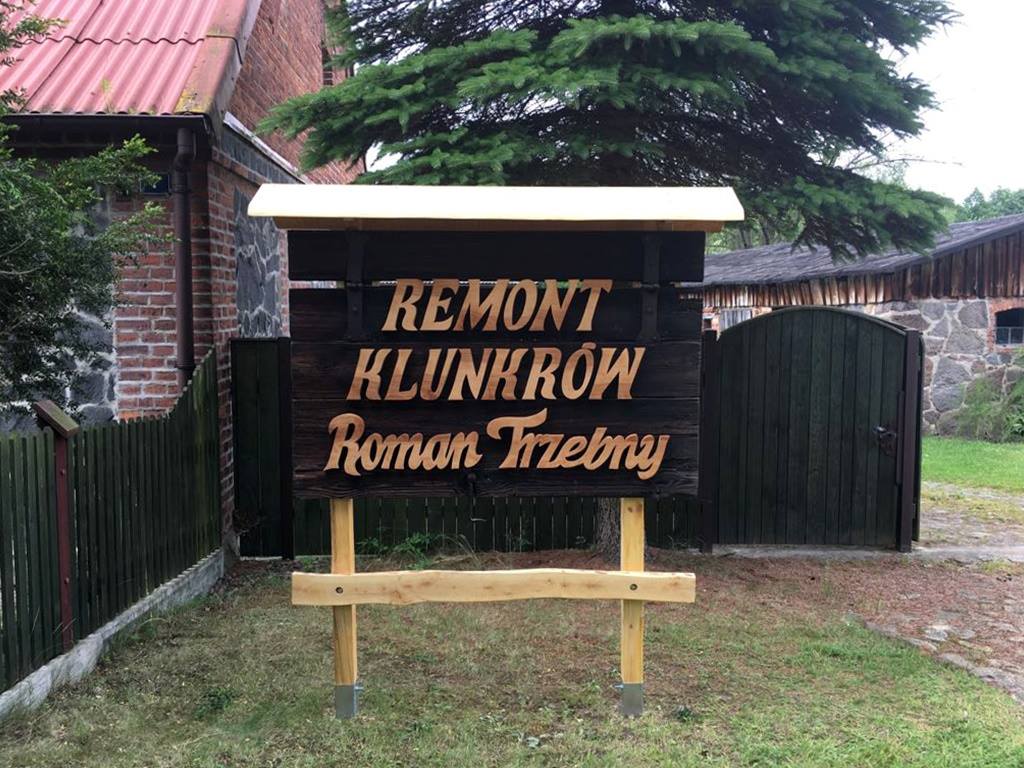 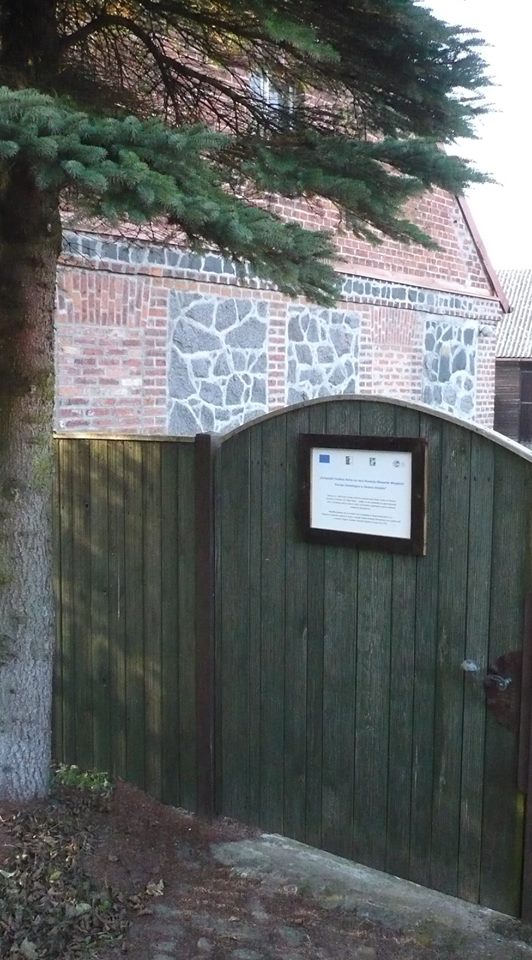 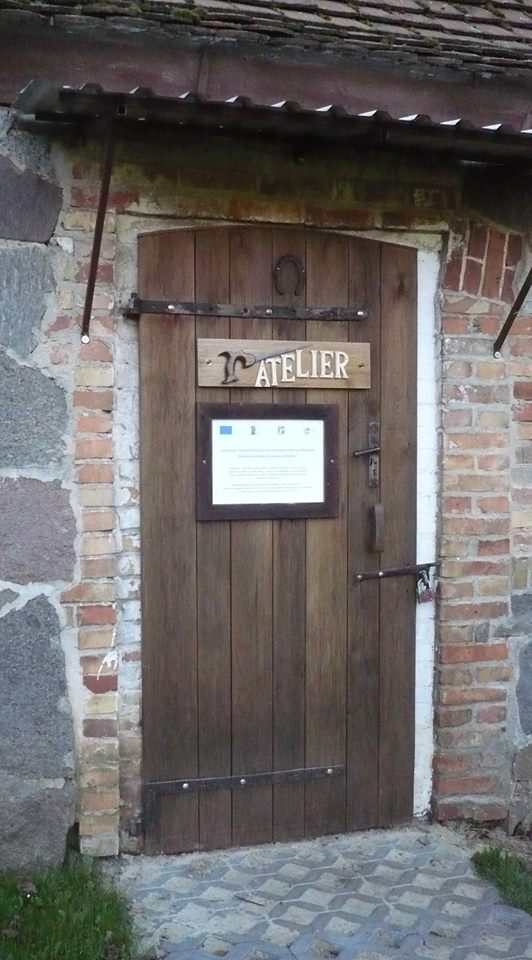 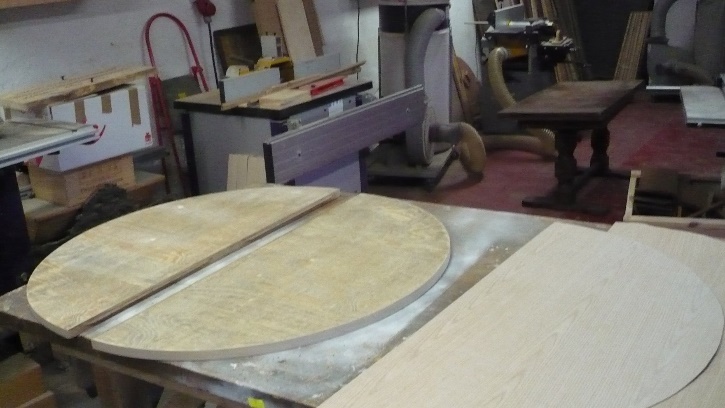 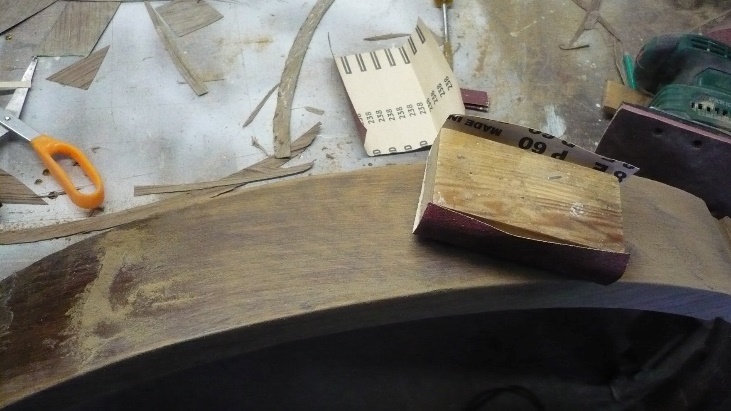 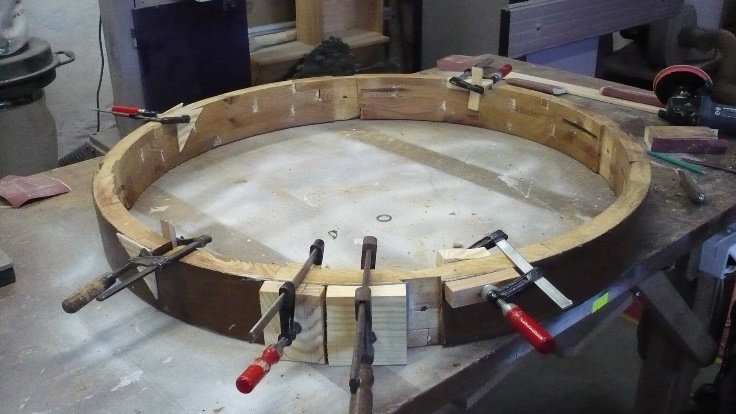 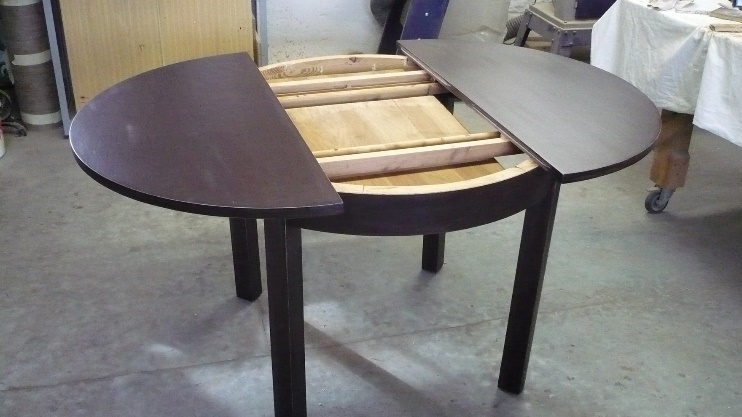 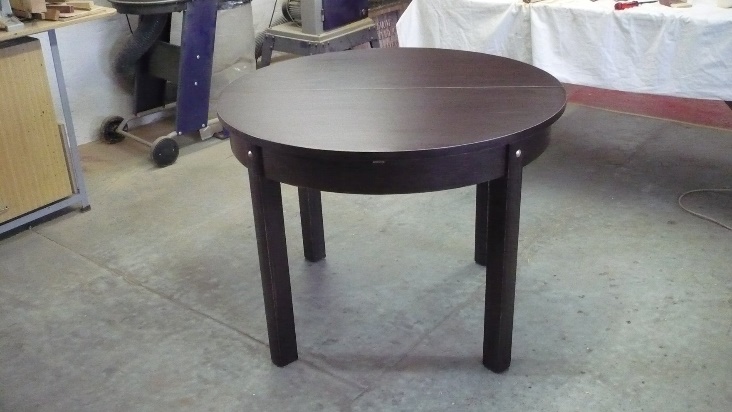 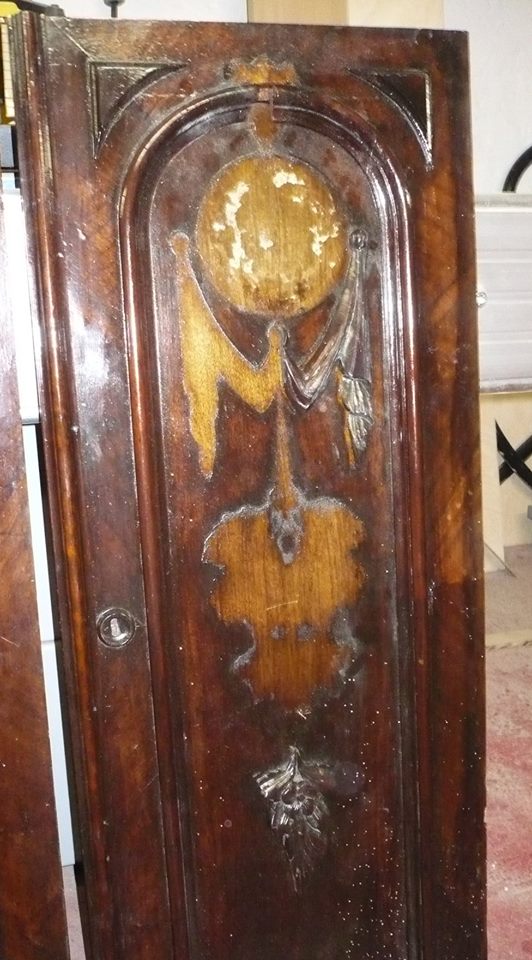 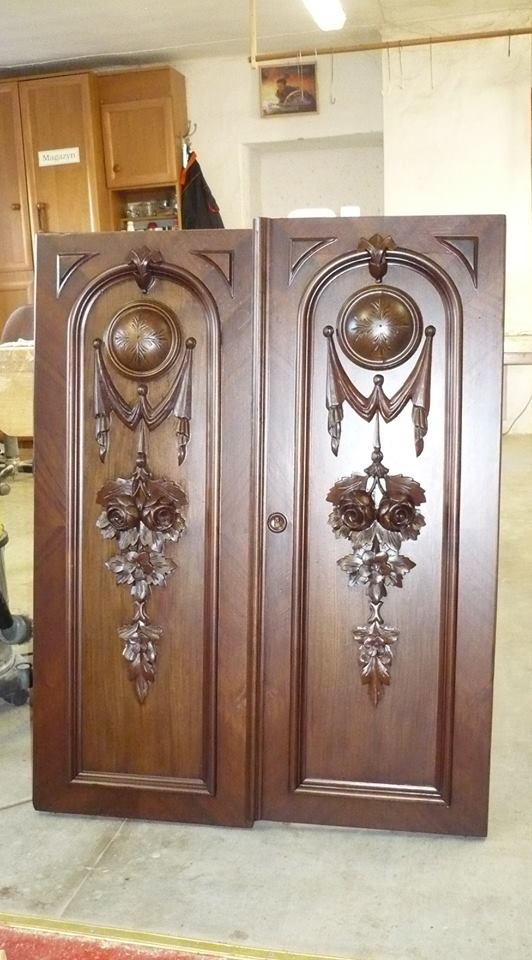 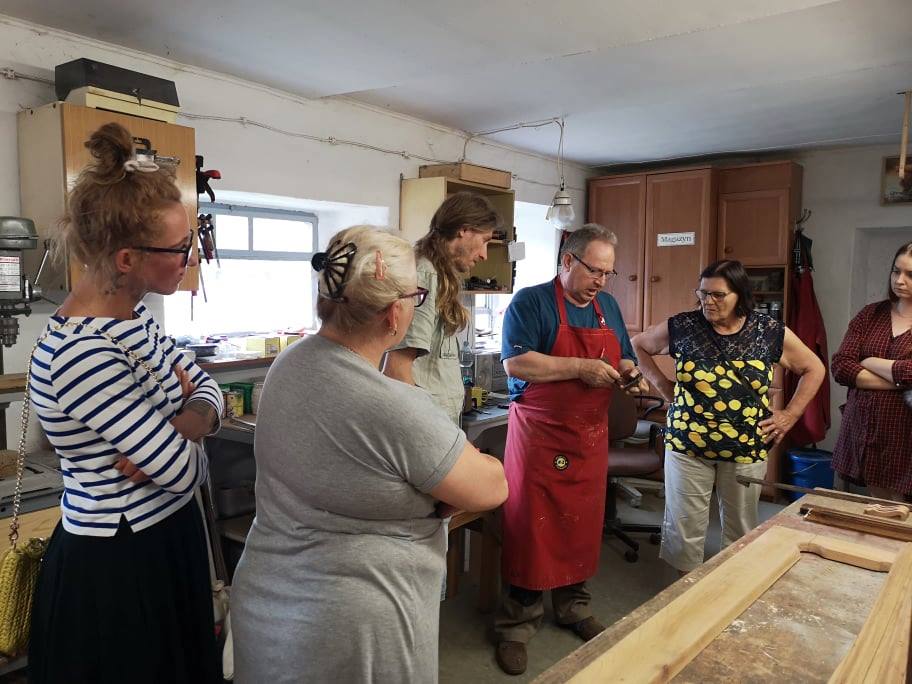 